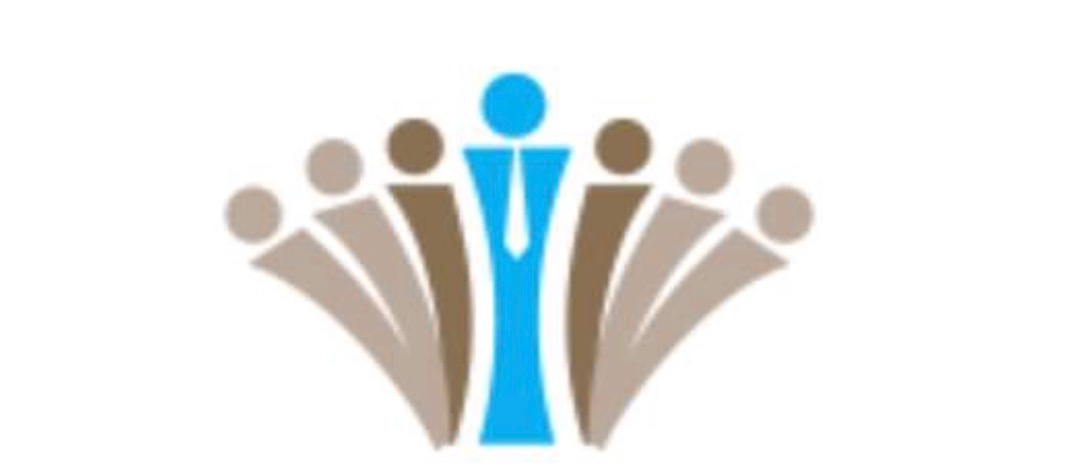 Student Information:Student Name: _______________________________________________________________________________Address: ____________________________________________________________________________________Parent Information: Parent Name: ________________________________________________________________________________Parent Phone Number: _____________________________________________________ Employed: Yes ______ No ______Employer Name : _____________________________________________________________________________Employer Address: ____________________________________________________________________________ Additional Home Concerns: ______________________________________________________________________________________________________________________________________________________________________________________________________________________________________________________________________________________________________________________________________________________Student’s School Information: School Name:  _______________________________________________________________________________School Address: ______________________________________________________________________________Grade:  _____________Power School/ Academic Program: Sign-in information:  _____________________________________________Parent username:______________________________ Student Sign-in: _________________________________Academic Information:  Current GPA:_____________________ Academic Code:___________________________Course information:Tutoring _________ Retaking Courses__________________   APA______________Academic Standing: ____________________________________________________Parent/ Guardian support:  Yes _______ No______   Extra-curricular Activities:__________________________Services Provided:Respite   ______   Community Mentoring ______   Group  Monitoring ______  Academic Tutoring ______Temporary Care Services ______ Support Staff ______ Therapeutic Support Services _______Counselor/Mentor Assigned Name:  _____________________________________________________________________________________Phone Number: ____________________________________Intake Session Notes:_____________________________________________________________________________________________________________________________________________________________________________________________________________________________________________________________________________________________________________________________________________________________________________________________________________________________________________________________________________________________________________________________________________________________________________________________________________________________________________________________Parent Concerns:__________________________________________________________________________________________________________________________________________________________________________________________________________________________________________________________________________________________________________________________________________________________________________________________________________________________________________________________________________________________________________________________________________________________________I.E.P – (Individual Educational Plan)_______________________________________________________________________________________________________________________________________________________________________________________________________________________________________________________________________________________________________________________________________________________________________________________________________________________________________________________________________Developing the Future, Inc.Intake Form**THIS INFORMATION WILL BE KEPT COMPLETELY CONFIDENTIAL**Please Print ClearlyDateHoursDateHoursDate HoursMentor Update Sheet30 Days60 Days90 Days